Chasing TagSpots in a circleTuck scarfHold 2 beanbagsPlace 10 to 15 spots in a circle spaced to allow children to jump from one to the next.3 children stand on a spot (allowing at least 2 spots between them and the child in front of them).Give each child two beanbags to carry and tuck a scarf into the back of their trousers or tie a ribbon around their waste and tuck the scarf into that.Children chase child in front of them by jumping from spot to spot.Each child should try grabbing the scarf from the child ahead of them without dropping their beanbags.If the child manages to grab the scarf the child whose scarf it is must give them a on of their beanbags.When a child has no beanbags left they need to give the next child a turn.Use weekly skills to change the game.BenefitsThis will help develop gross motor skills, fine motor skills, co-ordination, agility and balance (body control).  They will also learn turn taking.S.T.E.P. into Year 1:   S – Increase the size of the playing area – netball court   T – Move over a greater space to transfer the eggs to a basket at the other end of the court – using bean bags. 1 defender only. Children only allowed to walk on the lines. Set a time limit.   E – A ball could be introduced, which could be thrown in from a person on the outside, which means start again.    P – Increase the amount of children who are on it.    STEP – Adapt the Space, Task, Equipment, People to make the activity harder, or easier.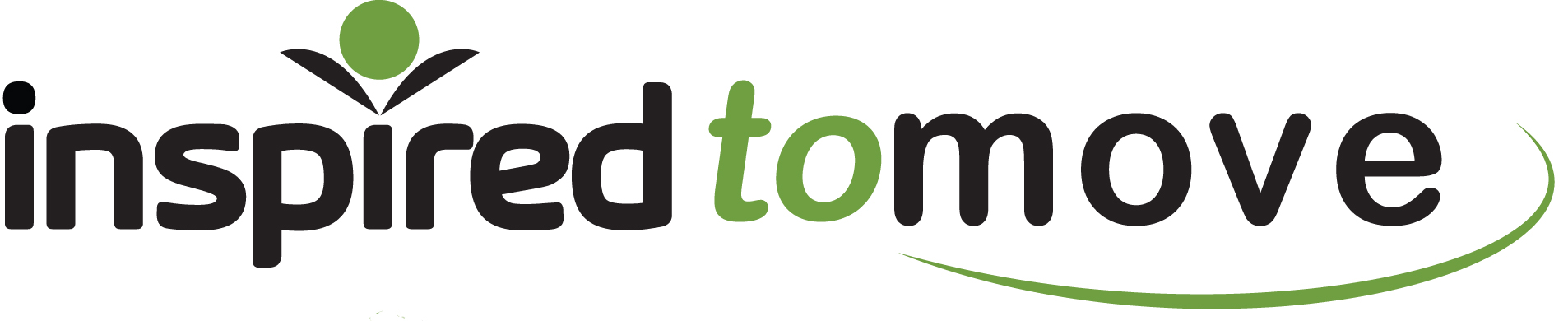 www.binspireduk.co.ukinfo@binspireduk.co.uk